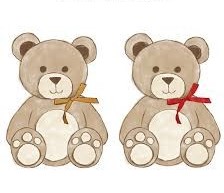 KWIECIEŃ   -   Grupa  -  MISIE
KRĄG TEMATYCZNY : „Wiosenne świętowanie!”Tematy tygodnia: -    ,,Wielkanocna radość ‘’;                                              ,, Żyjemy w zgodzie z przyrodą ‘’                                      Umiejętność ogólna:- zachęcanie do samodzielnego podejmowania czynności porządkowych i   higienicznych- doskonalenie sprawności motoryki małej poprzez zabawy grafomotoryczne i manipulacyjne-zapoznanie z wybranymi tradycjami związanymi z Wielkanocą oraz tworzenie atmosfery radosnego oczekiwania na czas spędzony w gronie najbliższych osób- rozwijanie spostrzegawczości z zakresu zmysłu wzroku, słuchu i dotyku- klasyfikowanie i przeliczanie elementów- poznanie wybranych gatunków zwierząt domowych i hodowlanych i ich znaczenia dla ludzi- zachęcanie do wypowiadania się na forum grupy, do uważnego słuchania wypowiedzi innych dzieci i osób dorosłych- rozwijanie umiejętności językowych i sprawności aparatu artykulacyjnego- budowanie poczucie społecznej odpowiedzialności za środowisko naturalne oraz zachęcania do podejmowania działań proekologicznych w sytuacjach życia codziennegoWIERSZ  „Dbajmy o przyrodę”Dzisiaj nasza pani dzieci nauczyła,jak sortować śmieci, choć to rzecz niemiła.
Do żółtego kosza to, co plastikowe,
a do niebieskiego szkiełka kolorowe,
do brązowej torby wrzućcie trawę, dzieci,
a do torby czarnej – pozostałe śmieci.Nie śmiecimy, nie brudzimy,
o przyrodę dbamy, posprzątamy całą ziemię,  
bardzo ją kochamy.Powiedziała także, jak dbać o przyrodę,
jak jej można pomóc i co robić co dzień.
Do żółtego kosza to, co plastikowe,
do niebieskiego szkiełka kolorowe,
do brązowej torby wrzućcie trawę, dzieci,
a do torby czarnej pozostałe śmieci.Nie śmiecimy, nie brudzimy,
o przyrodę dbamy, posprzątamy całą ziemię,  
bardzo ją kochamy.PIOSENKA   „Baranek”.I. Jak miło być barankiemWybiegam na polankęI biegam sobie ile chceKopytka niosą mnieRef. Be, be, be kopytka niosą mnie- 2x.II. Gdy pora na śniadanieJem trawę na polanieZajadam sobie ile chceBaranek trawkę jeRef. Be, be, be Baranek trawkę je 2x.III. A kiedy mam pragnienieto staję nad strumienieI piję sobie ile chceA strumień poi mnieRef. Be, be, be a strumie poi mnie 2x.IV. Gdy przyjdą przyjacieleto z nimi się podzielębo leśny strumień każdy wienapoi ich i mnieRef. Be, be, be napoi ich i mnie 2xKolejny „Kolorowy Dzień- ZIELONY”- 29.IV.2022r. - proszę o przygotowanie dla dzieci ubrania w kolorze zielonym.